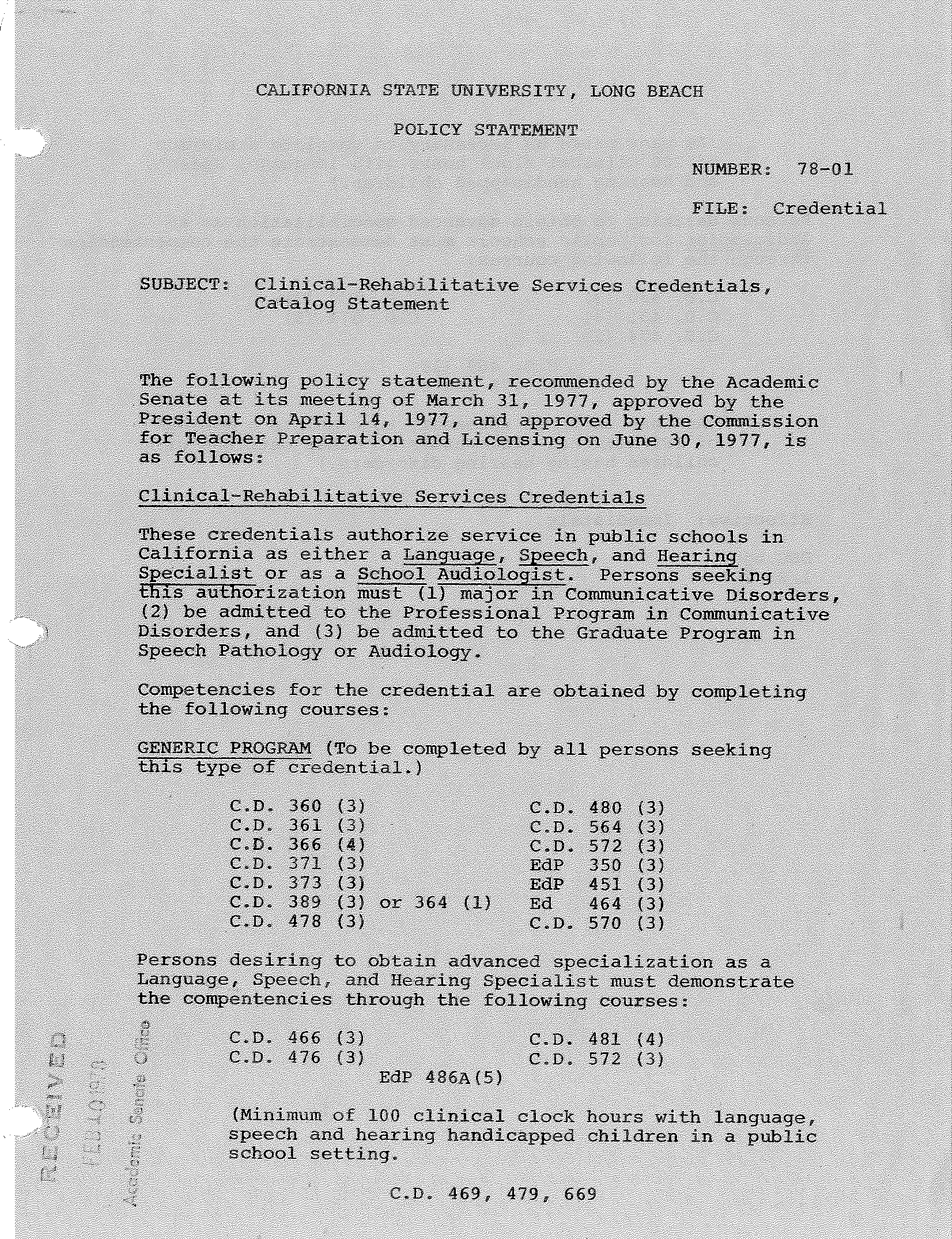 2-andunits as necessary to	a minimumhours	the language, speech, children.)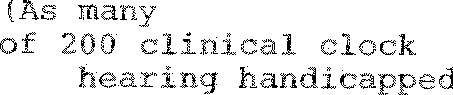 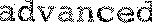 Persons Audiologist through the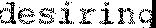 to obtain for public schools following courses:specialization as anmust demonstrate the competenciesC.D.   430 (3)C.D.   431  (3)C.D.   474 (3)C.D. 469 (1)C.D.   530 (3)C.D.   574  (3)C.D. 4 9 and 679(As many units as necessary to complete a minimum of 100 clinical clock hours in other settings with children having hearing disorders.)Effective:	ImmediatelyDEG:bjp 1/23/78\